АДМИНИСТРАЦИЯ ГОРОДСКОГО ОКРУГА «ГОРОД КИЗЕЛ»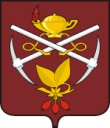 П О С Т А Н О В Л Е Н И Е 27.05.2022									             № 233Об исключении многоквартирногодома из Региональной программыкапитального ремонта общего имущества в многоквартирных домах, расположенных на территории Пермского края на 2014 - 2044 г.г.В соответствии с законом Пермского края от 11.03.2014 № 304 «О системе капитального ремонта общего имущества в многоквартирных домах, расположенных на территории Пермского края», с ч.2, ч.5 ст. 168 ЖК РФ, на основании раздела 4 Постановления Правительства Пермского края от 24 апреля 2014 г. № 288-п "Об утверждении региональной программы капитального ремонта общего имущества в многоквартирных домах, расположенных на территории  Пермского края,  на 2014-2044 годы и предельных стоимостей услуг и (или) работ по капитальному ремонту общего имущества в многоквартирных домах, которые могут оплачиваться региональным оператором за счет средств фонда капитального ремонта", постановлением администрации городского округа «Город Кизел» от 18.02.2021 № 66, техническим отчетом Губахинского филиала ГБУ «ЦТИ ПК» № 35-Ж-19 от 22.10.2019г., руководствуясь п.11 ч.2 ст.44 Устава городского округа «Город Кизел» Пермского  края, администрация города КизелаПОСТАНОВЛЯЕТ: Исключить с 01.06.2022г. многоквартирный дом по адресу г. Кизел, пос. Северный Коспашский, ул. Крепильщиков, д.23А, расположенный на территории городского округа «Город Кизел» из Региональной программы капитального ремонта общего имущества в многоквартирных домах в связи с физическим износом здания (основных конструктивных элементов) 86%.Контроль за исполнением настоящего постановления оставляю за собой.Глава города Кизела                                                                                   А.В.Родыгин